Alternative History – To know the difference between invaders and settlers. Do you think the images below are invaders or settlers? Why?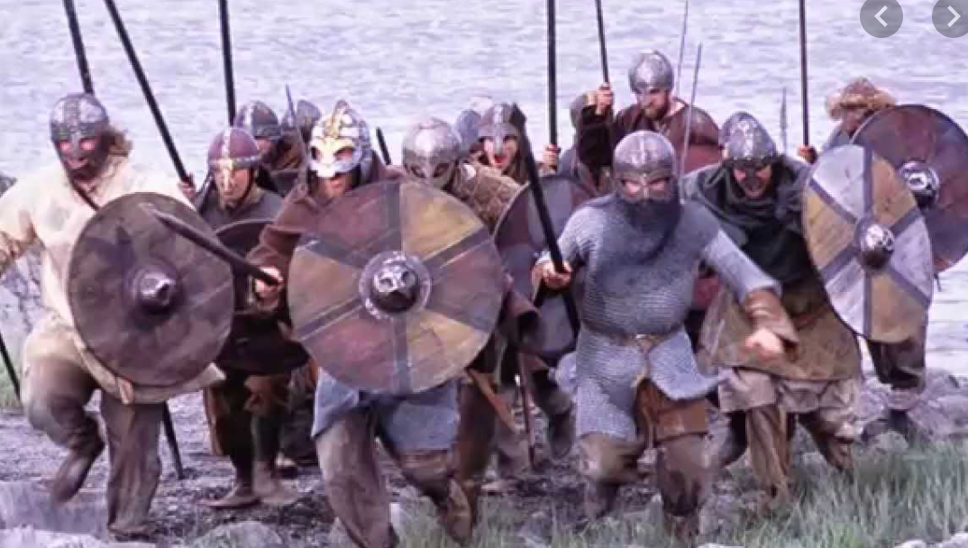 ____________________________________________________________________________________________________________________________________________________________________________________________________________________________________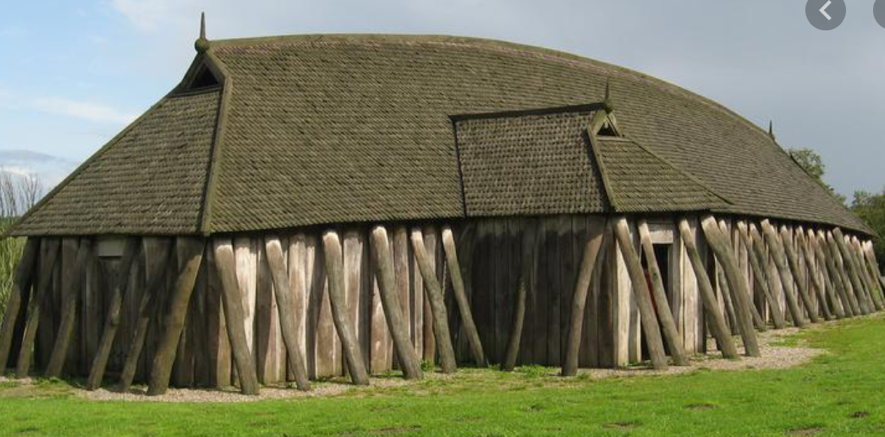 ____________________________________________________________________________________________________________________________________________________________________________________________________________________________________